.石大团联发〔2019〕11号关于举办第十二届“我身边的民族团结故事”演讲比赛的通知各学院团委、学生会，直附属单位团委、学生会：为深入贯彻落实习近平新时代中国特色社会主义思想，喜迎建国、建校70周年，进一步增强民族团结，筑牢中华民族共同体意识。经研究，决定举办第十二届“我身边的民族团结故事”演讲比赛。现将有关事宜通知如下：一、活动主题同舟共济石榴籽    民族团结一家亲主办单位石河子大学团委    石河子大学学生会承办单位医学院团委参赛对象1.石河子大学在校学生；2.选手同时具备国语和一种少数民族语言听说读写能力。五、比赛形式1.主要以个人形式参赛：母语为少数民族语言的同学使用国语演讲；2.鼓励以团队形式参赛：母语为少数民族语言的同学和母语为国语的同学组队（人数至多五人，且母语为少数民族语言的同学至少占团队总人数一半）团队使用国语演讲；3.形式包括自我介绍、主题演讲、才艺展示等环节。六、比赛时间、地点初赛：2019年5月25日   石河子大学南区学术报告厅决赛：2019年6月9日    石河子大学南区学术报告厅七、比赛细则（一）内容方面1.演讲内容必须保证真实性，契合民族团结主题，鼓励讲故事的方式进行演讲，要充分挖掘和展现出我校近年来在“民族团结一家亲”暨“三进两联一交友”活动中的感人故事；2.演讲作品要求：体裁不限，主题鲜明，文字简洁，具有较强的创新型、欣赏性和时代性，演讲限时5分钟以内；3.必须脱离演讲稿，演讲过程中要求选手语言流畅、演讲技巧娴熟，具有较强的感染力。选手可以根据自己的需要在演讲过程中播放背景音乐、PPT等；4.表达形式简洁，有独创性，选手可以围绕主题畅谈自己的所见所闻，也可以根据个人思想，抒发自己的感想。（二）比赛方面1.选手参赛使用国语，要求参赛选手演讲时衣着整洁，文明礼貌；2.各选手应该听从现场工作人员的安排；3.比赛开始前，选手需提前30分钟到场，随后按先后顺序上台进行演讲，比赛结束前选手不能随意离开场地。八、奖项设置分别设一等奖1个、二等奖3个、三等奖5个。九、报名方式各学院推荐2-3名学生参加比赛，将参赛选手信息于5月20日19:00前报送至金小程（联系电话：18892991531，邮箱：2940352681@qq.com）处。附件：第十二届“我身边的民族团结故事”演讲比赛报名表共青团石河子大学委员会        石河子大学学生会     2019年5月17日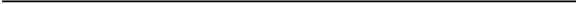 石河子大学团委                              2019年5月17日印发附件：第十二届“我身边的民族团结故事”演讲比赛报名表学 院（盖章）：                      团委书记签字：   姓 名性 别民 族专 业联系电话